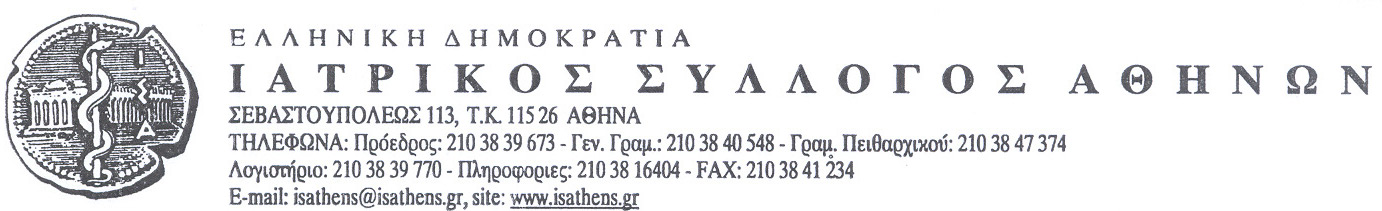 ΔΙΑΔΙΚΤΥΑΚΗ ΗΜΕΡΙΔΑ ΙΑΤΡΙΚΟΥ ΣΥΛΛΟΓΟΥ ΑΘΗΝΩΝΟ ΕΜΒΟΛΙΑΣΜΟΣ ΚΑΤΑ ΤΟΥ ΝΕΟΥ ΚΟΡΩΝΟΪΟΥΚυριακή 13/12/2020 ώρα 11.00 – 13.00Σας επισυνάπτουμε οδηγίες χρήσης του προγράμματος τηλεδιάσκεψης που θα πραγματοποιηθεί με το σύστημα zoomΠαρακαλείστε να συνδεθείτε με το όνομα σας ή/και το όνομα του φορέα που εκπροσωπείτε.Ακολουθούν οι κωδικοί εισόδου για την συγκεκριμένη διάσκεψη.Σημειώνεται ότι μπορείτε να συμμετάσχετε και από κινητό τηλέφωνο.Meeting ID: 853 7429 9316Password: 517097ή εναλλακτικά πατώντας τον παρακάτω σύνδεσμο: 
https://us02web.zoom.us/j/85374299316?pwd=OVJuVUdGUjBmWEwxMm04THBuN2ZNQT09ΠΡΟΓΡΑΜΜΑΠΑΤΟΥΛΗΣ Γιώργος Πρόεδρος ΙΣΑ – Περιφερειάρχης ΑττικήςΧαιρετισμός Προεδρείο:ΠΑΤΣΟΥΡΑΚΟΣ Φώτης Καρδιολόγος Αντιπρόεδρος Α’ ΔΣ ΙΣΑΦΟΥΣΤΑΝΟΣ Ανδρέας Πλαστικός Χειρουργός Αντιπρόεδρος Β’ ΔΣ ΙΙΣΑΟμιλητές - ΘέματαΓΚΑΓΚΑ Μίνα Πνευμονολόγος, Πρόεδρος ΚΕΣΥΧαιρετισμός Ενημέρωση για θέματα Δημόσιας Υγείας, ο εμβολιασμός έναντι του sars-cov-2ΘΕΜΙΣΤΟΚΛΕΟΥΣ Μάριος Γενικός Γραμματέας Πρωτοβάθμιας ΥγείαςΠαρουσίαση οργάνωσης & λειτουργίας των εμβολιαστικών κέντρων Κανελλακοπούλου Κική Ομ. Καθηγήτρια Παθολογίας Λοιμωξιολογίας ΕΚΠΑ  Παρουσίαση διεθνών δεδομένων για τον εμβολιασμό έναντι του sars-cov-2ΑΥΓΕΡΙΝΟΣ Αντώνης Πρόεδρος Ελληνικού Ερυθρού Σταυρού Ενημέρωση για τον εμβολιασμό κλειστών ομάδων πληθυσμούΓΚΡΟΖΟΥ Άννα Πρόεδρος Πανελλήνιου Συνδέσμου Επισκεπτριών ΥγείαςΟι επισκέπτες Υγείας αρωγοί στην εμβολιαστική προσπάθειαΣυντονισμόςΣταθάκου Αιμιλία ΔημοσιογράφοςΚεντρική ΕπιμέλειαΠατούλης Γεώργιος, Πρόεδρος ΔΣ του ΙΣΑ
Οργανωτική ΕπιτροπήΠατσουράκος Φώτης Καρδιολόγος, Αντιπρόεδρος ΔΣ του ΙΣΑΧατζής Τάσος Παιδίατρος – Εντατικολόγος, Μέλος ΔΣ του ΙΣΑ